Scenariusz zajęć języka angielskiegoData: 02.04.2021Temat: Happy Easter!Ex. 1  Say the rhyme.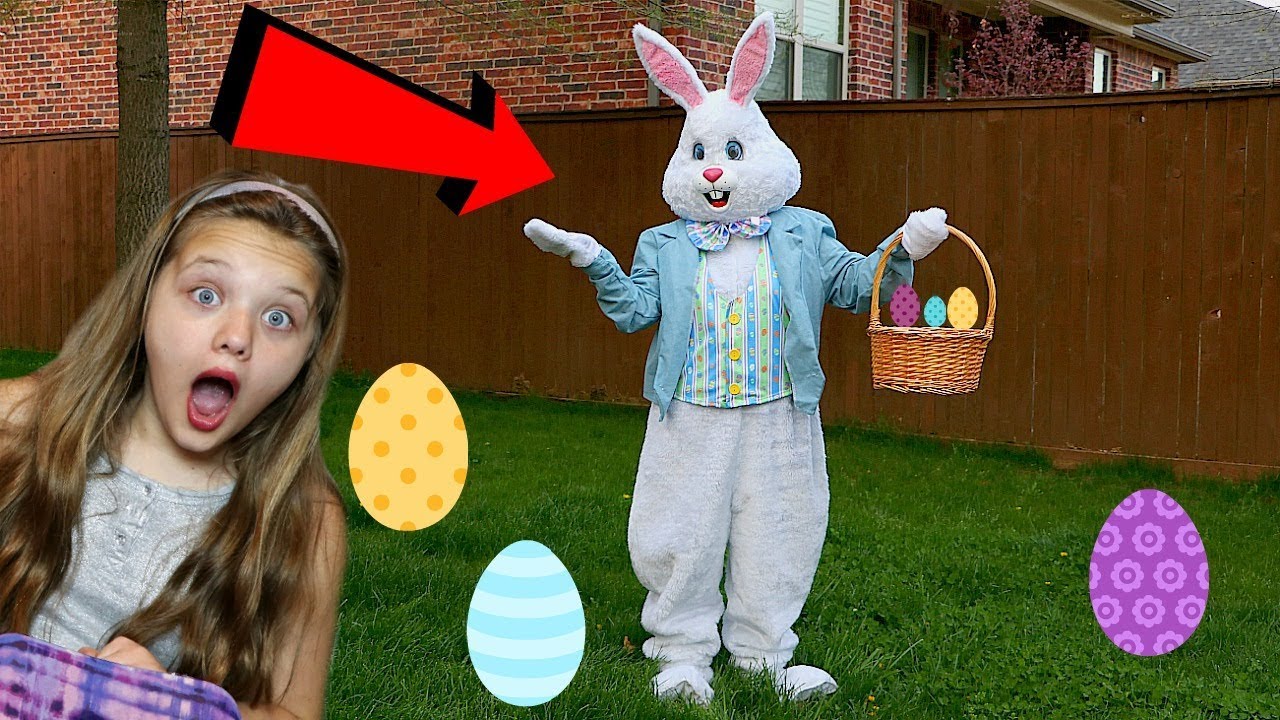 Hop, hop!I’m the Easter Bunny.Look, look!I’ve got Easter eggs.Yum, yum!Easter eggs are yummy.Happy Easter Daddy!Happy Easter Mummy!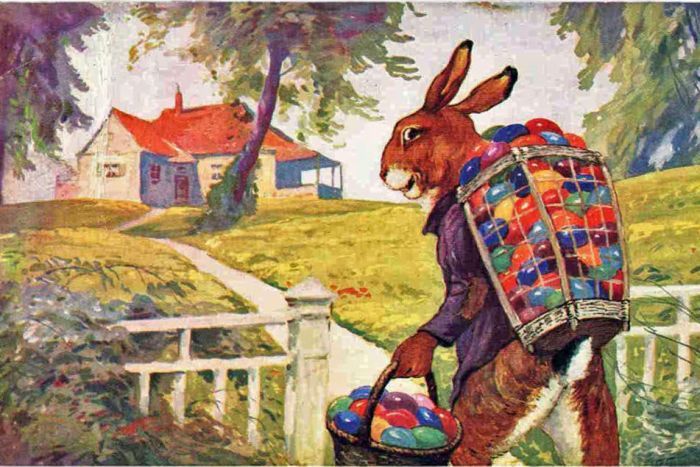 This is the Easter Bunny with Easter eggsEx. 2Say the words:https://www.youtube.com/watch?v=7yx2xIpNiQ4https://www.youtube.com/watch?v=edOO0aV9gfkEx. 3Play the game:https://www.youtube.com/watch?v=YOSCE0XTwEIEx. 4Listen to the song. Dance.https://www.youtube.com/watch?v=IMzWTErrSxQ   You can watch a video (44 minutes)https://www.youtube.com/watch?v=nZLIiq7B85gZadania do wyboruEx. 5Colour the shapes: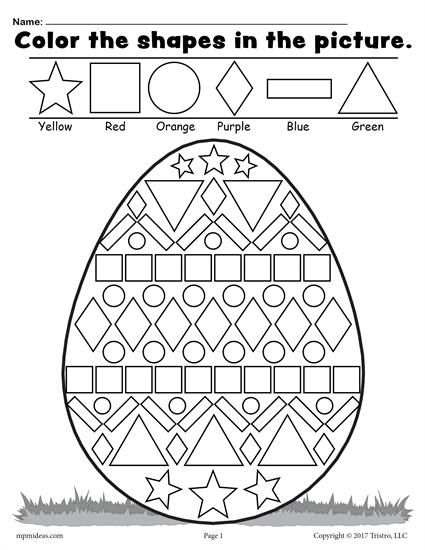 Ex. 6Find and colour Easter eggs: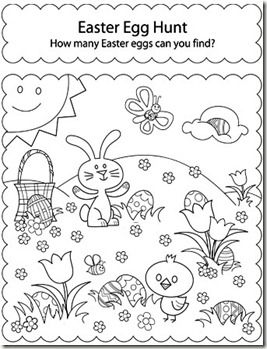 Ex. 7Finish the patterns: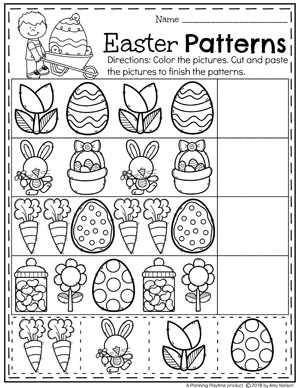 Ex. 8Colour and cut: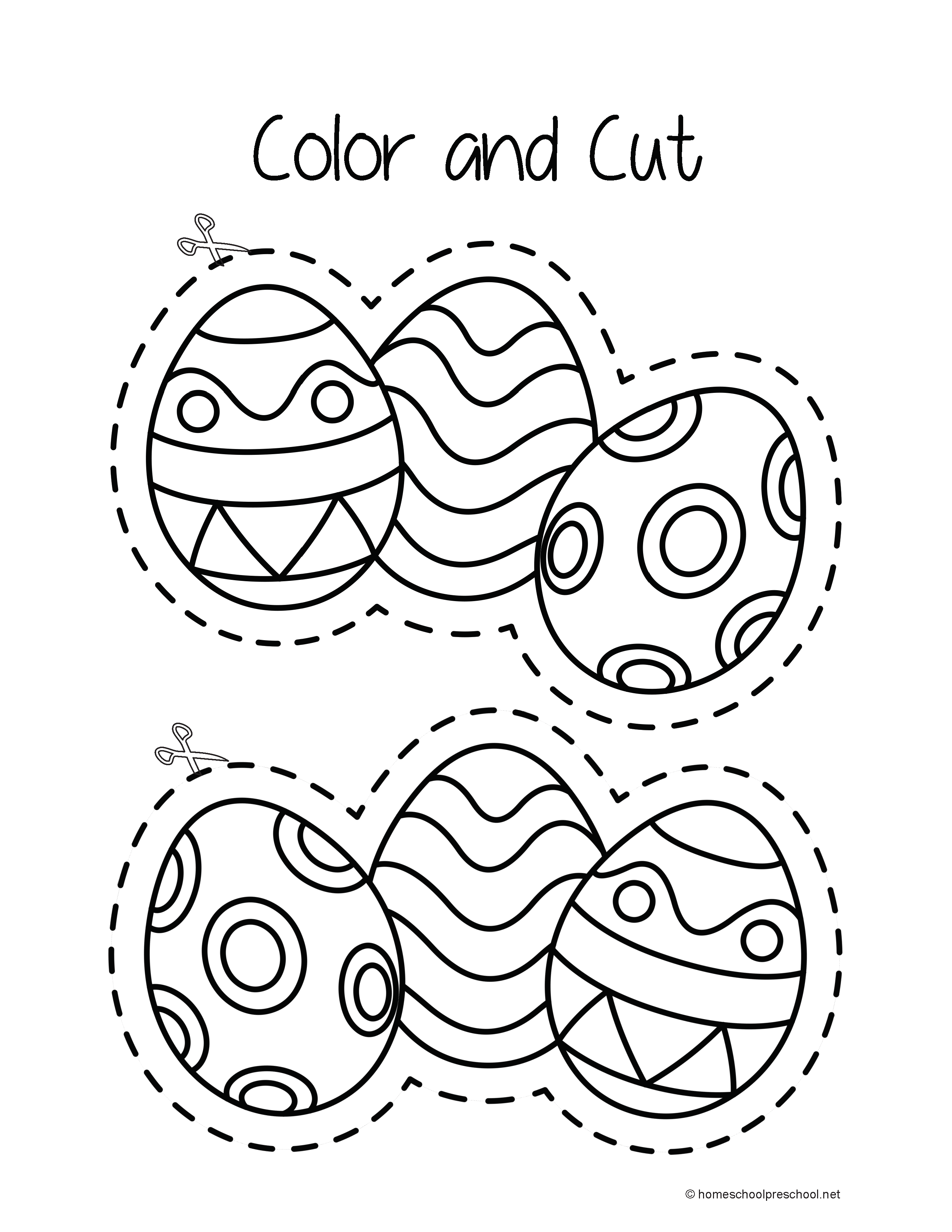 